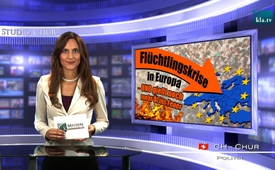 Vluchtelingencrisis in Europa – UNO giet nog meer olie op het vuur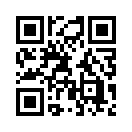 Niets scheidt de geesten momenteel meer, dan de nooit eindigende stroom van vluchtelingen naar Europa. Vluchtelingen binnen of buiten luidt de controverse. Terwijl voor de ene het vat overloopt, is het voor de andere nog lang niet genoeg. De enen zijn bang voor het verlies van de eigen identiteit, de anderen appelleren aan de menselijkheid om meer vluchtelingen op te nemen. Terwijl de enen zich door de vluchtelingen voelen uitgebuit, zijn voor de anderen de levensomstandigheden van de vluchtelingen in Europa gewoon catastrofaal.Niets scheidt de geesten momenteel meer, dan de nooit eindigende stroom van vluchtelingen naar Europa. Vluchtelingen binnen of buiten luidt de controverse. Terwijl voor de ene het vat overloopt, is het voor de andere nog lang niet genoeg. De enen zijn bang voor het verlies van de eigen identiteit, de anderen appelleren aan de menselijkheid om meer vluchtelingen op te nemen. Terwijl de enen zich door de vluchtelingen voelen uitgebuit, zijn voor de anderen de levensomstandigheden van de vluchtelingen in Europa gewoon catastrofaal. De vluchtelingen worden teveel of te weinig ondersteund. De enen zien mobieltjes en het schijnbaar overmatige zakgeld voor de vluchtelingen, de anderen hun onbevredigde behoeften. Terwijl bij de één de zenuwen op scherp staan – vaak diegene van de bevolking die in de buurt woont van de hopeloos overbevolkte opvangcentra – vergoelijken de anderen of gieten nog meer olie op het vuur. 
Zo bagatelliseerde bv. de Hoge VN-Commissaris voor de vluchtelingen António Guterres, volgens de Zwitserse radio SRF1 van 27 augustus, het aantal vluchtelingen dat sinds begin dit  jaar is aangekomen. De 300.000 asielzoekers zouden de capaciteiten van afzonderlijke landen, zoals Griekenland, Servië of Macedonië weliswaar te boven gaan, maar niet die van de EU. De EU heeft 510 miljoen inwoners. In verhouding daarmee is het aantal asielzoekers relatief klein, vond de Hoge VN-Commissaris voor de vluchtelingen. Ook verder schijnen de Verenigde Naties zich met alle mogelijke middelen in te spannen om de vluchtelingenstroom naar Midden-Europa onbeperkt te houden en zodoende verder olie op het vuur van de vluchtelingen-controverse te gieten. Zo verwelkomt het UNO-vluchtelingen commissariaat, UNHCR, het breken van Duitsland met de Overeenkomst van Dublin met betrekking tot Syrische vluchtelingen, zoals SRF berichtte op 26 augustus. Volgens de Overeenkomst van Dublin moesten alle immigranten de asielprocedure doorlopen in het land van binnenkomst. Met name Zuid-Europese landen, zoals Italië of Griekenland registreren lang niet meer alle binnenkomende migranten. Dat Duitsland nu van zijn kant Syriërs niet meer terugstuurt, toont dat de Overeenkomst van Dublin eerder een schijnvertoning was om de gemoederen te kalmeren. Verder zei het UNHCR:
“We zouden het toejuichen als andere landen, zoals Zwitserland, zouden besluiten om soortgelijke maatregelen te nemen.” 

Dat er echter nog andere mogelijkheden zijn dan vluchtelingen onbeperkt op te nemen of onvoorwaardelijk uit te wijzen, en dus het vluchtelingenconflict verder op de spits te drijven, toont het voorbeeld Denemarken. SRF1 berichtte in het 8-uur-nieuws van 27 augustus: 
Aan de ene kant werd daar geprobeerd, de stimulans voor “onechte” asielzoekers, die niet werkelijk gerekend kunnen worden tot de vluchtelingen en naar Europa willen komen, te verminderen, door hen minder leefgeld te geven. Aan de andere kant worden de immigranten gemotiveerd tot integratie. Wie een taalcursus Deens volgt, krijgt aanvullende financiële ondersteuning. Het parlement heeft met een krappe meerderheid “ja” gezegd tegen de asielhervorming. 

… … aldus SRF1. De Deense regering probeert dus de plooien glad te strijken van de Europese vluchtelingencontroverse. Aan de ene kant door het afschrikken van degenen die zich niet willen aanpassen aan de Deense voorwaarden, anderzijds door aanvullende ondersteuning van degenen die zich integreren, doordat ze bijvoorbeeld Deense leren. De ervaring leert dat hoe minder geld vluchtelingen krijgen, hoe minder “onechte” vluchtelingen komen.
Dat dit zeker een haalbare kaart is, bewees het 1.800 zielen tellende stadje Riace in het uiterste zuiden van Italië al in 2011. Volgens burgemeester Domenico Lucano werkten in Riace de vluchtelingen relaxed naast elkaar met de lokale bevolking. Helemaal in tegenstelling met andere asielzoekerscentra in Italië, waar vluchtelingen slecht werden behandeld. In Riace hebben de vluchtelingen niet alleen het stadje opnieuw bevolkt, aldus de burgemeester, maar ook geholpen aan een economische opleving. Bakkerijen en groentewinkels leven weer op, de school werd heropend, de lokale ambachten nieuw leven ingeblazen. Er zijn cursussen pottenbakken, weven en Italiaans. 
Daartegenover zijn de wetgevingen in verschillende Europese landen zo, dat het de vluchtelingen praktisch niet is toegestaan te werken. Hierdoor is de kans op conflicten nog eens gestegen, omdat praktisch alle vluchtelingen niets anders te doen hebben dan te niksen in hun onderkomens, in plaats van mee te helpen in de dorpen waar ze zijn ondergebracht. Dat de beide voorbeelden van integratie en zodoende de bemiddeling tussen de twee fronten in Europa nauwelijks opgang zullen maken, komt niet toevallig. Want de VN-vluchtelingenorganistatie bekritiseerde de nieuwe regels van Denemarken – dus extra steun te verlenen aan vluchtelingen die zich gewillig integreren– onmiddellijk als discriminerend.
Daarop loopt het dus op uit! Vluchtelingen moeten zonder maren worden opgenomen. Maatregelen die in het voorgeprogrammeerde conflictpotentieel uitkomst kunnen brengen tussen bevolking en vluchtelingen, moeten worden verhinderd of gesmaad als discriminerend. Daardoor wordt steeds duidelijker dat de Europese bevolking moet worden verdeeld en zodoende verzwakt en gedestabiliseerd. Europa kan alleen verliezen, zodra de bevolking zich tegen elkaar laat ophitsen voor of tegen vluchtelingen. In plaats daarvan moeten we – zoals Denemarken en het zuid Italiaanse dorp– aantrekkelijke oplossingen vinden voor beide kanten. Goede avonddoor Daniel D.Bronnen:Schweizer Radio SRF1 – 7.00 Uhr Nachrichten vom 27.08.2015

www.spiegel.de/politik/ausland/fluechtlinge-in-europa-uno-kommissar-will-hot-spots-einrichten-a-1050028.html

www.srf.ch/news/international/die-tage-des-dublin-abkommens-sind-gezaehltDit zou u ook kunnen interesseren:---Kla.TV – Het andere nieuws ... vrij – onafhankelijk – ongecensureerd ...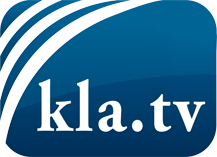 wat de media niet zouden moeten verzwijgen ...zelden gehoord van het volk, voor het volk ...nieuwsupdate elke 3 dagen vanaf 19:45 uur op www.kla.tv/nlHet is de moeite waard om het bij te houden!Gratis abonnement nieuwsbrief 2-wekelijks per E-Mail
verkrijgt u op: www.kla.tv/abo-nlKennisgeving:Tegenstemmen worden helaas steeds weer gecensureerd en onderdrukt. Zolang wij niet volgens de belangen en ideologieën van de kartelmedia journalistiek bedrijven, moeten wij er elk moment op bedacht zijn, dat er voorwendselen zullen worden gezocht om Kla.TV te blokkeren of te benadelen.Verbindt u daarom vandaag nog internetonafhankelijk met het netwerk!
Klickt u hier: www.kla.tv/vernetzung&lang=nlLicence:    Creative Commons-Licentie met naamgeving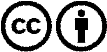 Verspreiding en herbewerking is met naamgeving gewenst! Het materiaal mag echter niet uit de context gehaald gepresenteerd worden.
Met openbaar geld (GEZ, ...) gefinancierde instituties is het gebruik hiervan zonder overleg verboden.Schendingen kunnen strafrechtelijk vervolgd worden.